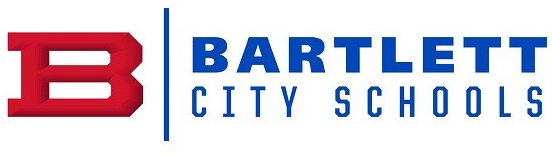 GEOMETRY – PACING GUIDEFIRST QUARTERFIRST QUARTERFIRST QUARTERUNITPACINGTOPICSGeometry: Properties, Dimension, and Modeling(Chapters 1, 2, & 3)& Introductory Unit to Transformations.*See curriculum guide for specific sections to cover in Chapter 2.7.5 weeksTools of GeometryParallel & Perpendicular LinesUse coordinates to prove simple geometric theorems algebraicallyExplain volume formulas and use them to solve problemsApply geometric concepts in modeling situationsCongruence(Chapter 4: Sections 1 – 4)1.5 weeksExperiment with transformations in the planeUnderstand congruence in terms of rigid motionsProve geometric theoremsMake geometric constructionsSECOND QUARTERSECOND QUARTERSECOND QUARTERUNITPACINGTOPICSCongruence(Chapter 4: Sections 5 – 8)&(Chapter 5 with Lesson 10.5)&(Chapter 6)7.5 weeksExperiment with transformations in the planeUnderstand congruence in terms of rigid motionsProve geometric theoremsMake geometric constructionsInscribed & Circumscribed CirclesSimilarity, Right Triangles, & Trigonometry(Chapter 7: Sections 1 – 3)1.5 weeksUnderstand similarity in terms of similarity transformationsProve theorems involving similarityDefine trigonometric ratios and solve problems involving right trianglesTHIRD QUARTERTHIRD QUARTERTHIRD QUARTERUNITPACINGTOPICSSimilarity, Right Triangles, & Trigonometry(Chapter 7: Sections 4 – 7 with Lesson 9.6)&(Chapter 8: Sections 1 – 5)&(Chapter 9: Sections 1 – 5)8 weeksUnderstand similarity in terms of similarity transformationsProve theorems involving similarityDefine trigonometric ratios and solve problems involving right trianglesFOURTH QUARTERFOURTH QUARTERFOURTH QUARTERUNITPACINGTOPICSCircles(Chapter 10)2.5 weeksUnderstand and apply theorems about circlesFind arc lengths and areas of sectors of circlesGeometry: Properties, Dimension, and Modeling(Chapter 11 & 12)5.5 weeksTranslate between the geometric description and the equation for a conic sectionVisualize relationships between two-dimensional and three-dimensional objects